
Arbeitshilfe: Sachbericht „Kultur und Schule“
Umfang: ca. 1-2 Din A 4 Seiten. Die Punkte dienen als Orientierung
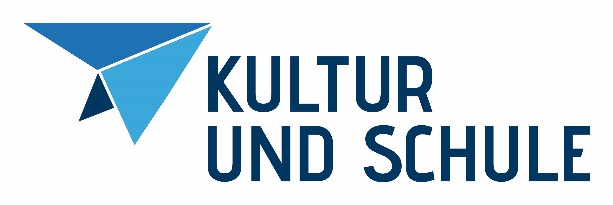 Projektziele erreicht? (Was hat sich durch Ihr Projekt für die Zielgruppe geändert? Wurden neue Kenntnisse oder Fertigkeiten erworben? Haben sich den Teilnehmenden neue Perspektiven für ihren weiteren Lebensweg eröffnet?)
Beschreibung der Projektaktivitäten (Was ist wann mit wem in Ihrem Projekt passiert?)
Ggfs. Herausforderungen im Projektverlauf (Gab es Komplikationen und wie wurden diese gelöst?)
Änderungen gegenüber dem Antrag (Ggfs. Gründe benennen)
Öffentlichkeitsarbeit und Resonanz des Projektes? (Wurde das Projekt in der Öffentlichkeit wahrgenommen? Was wurde dafür unternommen, wie war die Resonanz von Akteur:innen im Umfeld und Kooperationspartnern? Ggfs. Pressespiegel beifügen)
Nachhaltigkeit und Wirkung (Wie geht es nun weiter? In welchen Aspekten fördert das Projekt Nachhaltigkeit? Konnten (positive) Veränderungen bei Primär- oder Sekundär-Zielgruppe / Kooperationspartnern / Publikum festgestellt werden?)Migration, Gender Mainstreaming, Barrierefreiheit und ökologische Nachhaltigkeit (Konnten diese Themen (anteilig) berücksichtigt werden, wenn ja – wie?)Evaluation und Dokumentation (Welche Ergebnisse liefert das Projekt, wie wurden diese gemessen? Welche Rückmeldung geben die Teilnehmenden? Wenn möglich Zitate von Beteiligten hinzufügen)Statement zum Projekt / zur Förderung